My EventsProbability Line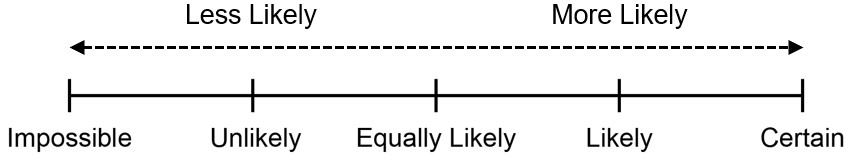 ABCDEF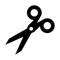 